2020年行銷傳播傑出貢獻獎_作品報名表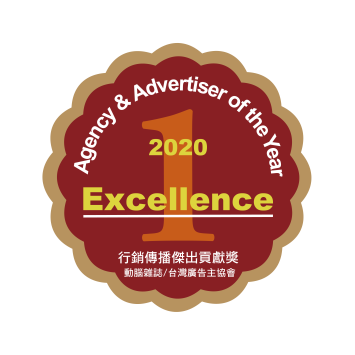 【年度傑出廣告主_創新精神獎】申請公司資料申請公司資料申請公司資料申請公司資料申請公司資料公司名稱公司名稱公司聯絡人資料公司聯絡人資料公司聯絡人資料公司聯絡人資料公司聯絡人資料姓名部門/職稱連絡電話E-mail具體事蹟具體事蹟具體事蹟具體事蹟具體事蹟創新行銷手法與創意接受度（說明企業在創新行銷手法的操作與接受度如何）（說明企業在創新行銷手法的操作與接受度如何）（說明企業在創新行銷手法的操作與接受度如何）（說明企業在創新行銷手法的操作與接受度如何）創新工具與使用彈性（說明願意嘗試更因此成為行銷傳播傑出產業中創新方式的執行標竿，如數位轉型）（說明願意嘗試更因此成為行銷傳播傑出產業中創新方式的執行標竿，如數位轉型）（說明願意嘗試更因此成為行銷傳播傑出產業中創新方式的執行標竿，如數位轉型）（說明願意嘗試更因此成為行銷傳播傑出產業中創新方式的執行標竿，如數位轉型）創意風險承擔力（說明企業願意承擔在創新過程中的風險）（說明企業願意承擔在創新過程中的風險）（說明企業願意承擔在創新過程中的風險）（說明企業願意承擔在創新過程中的風險）創新成效（說明具體執行創新後的成效與實際銷售績效：量化與質化）（說明具體執行創新後的成效與實際銷售績效：量化與質化）（說明具體執行創新後的成效與實際銷售績效：量化與質化）（說明具體執行創新後的成效與實際銷售績效：量化與質化）合作夥伴推薦（列舉公司職稱與客戶姓名或提交推薦函）（列舉公司職稱與客戶姓名或提交推薦函）（列舉公司職稱與客戶姓名或提交推薦函）（列舉公司職稱與客戶姓名或提交推薦函）備註備註備註備註備註應繳資料如未盡齊全，籌備會將主動聯絡參賽者補齊資料。本表以五頁為限，超出不予使用。此表請以PDF檔案格式繳交，檔案限15MB。請以報獎公司_獎項類別_獎項名稱作為檔名。 Ex動腦雜誌_整合行銷獎_43周年campaign如有補充簡報也請以PDF檔案格式呈現（限15MB）。請於規定的作品上傳時間內(9/21-10/8)上傳此作品報名表，及其他作品簡報、照片、影片等補充資料。應繳資料如未盡齊全，籌備會將主動聯絡參賽者補齊資料。本表以五頁為限，超出不予使用。此表請以PDF檔案格式繳交，檔案限15MB。請以報獎公司_獎項類別_獎項名稱作為檔名。 Ex動腦雜誌_整合行銷獎_43周年campaign如有補充簡報也請以PDF檔案格式呈現（限15MB）。請於規定的作品上傳時間內(9/21-10/8)上傳此作品報名表，及其他作品簡報、照片、影片等補充資料。應繳資料如未盡齊全，籌備會將主動聯絡參賽者補齊資料。本表以五頁為限，超出不予使用。此表請以PDF檔案格式繳交，檔案限15MB。請以報獎公司_獎項類別_獎項名稱作為檔名。 Ex動腦雜誌_整合行銷獎_43周年campaign如有補充簡報也請以PDF檔案格式呈現（限15MB）。請於規定的作品上傳時間內(9/21-10/8)上傳此作品報名表，及其他作品簡報、照片、影片等補充資料。應繳資料如未盡齊全，籌備會將主動聯絡參賽者補齊資料。本表以五頁為限，超出不予使用。此表請以PDF檔案格式繳交，檔案限15MB。請以報獎公司_獎項類別_獎項名稱作為檔名。 Ex動腦雜誌_整合行銷獎_43周年campaign如有補充簡報也請以PDF檔案格式呈現（限15MB）。請於規定的作品上傳時間內(9/21-10/8)上傳此作品報名表，及其他作品簡報、照片、影片等補充資料。應繳資料如未盡齊全，籌備會將主動聯絡參賽者補齊資料。本表以五頁為限，超出不予使用。此表請以PDF檔案格式繳交，檔案限15MB。請以報獎公司_獎項類別_獎項名稱作為檔名。 Ex動腦雜誌_整合行銷獎_43周年campaign如有補充簡報也請以PDF檔案格式呈現（限15MB）。請於規定的作品上傳時間內(9/21-10/8)上傳此作品報名表，及其他作品簡報、照片、影片等補充資料。